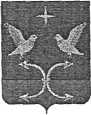 АДМИНИСТРАЦИЯ НЕЧАЕВСКОГО СЕЛЬСКОГО ПОСЕЛЕНИЯ КОРСАКОВСКОГО РАЙОНА ОРЛОВСКОЙ ОБЛАСТИПОСТАНОВЛЕНИЕ_12 апреля 2019_ года                                                                     № 13     д.НечаевоОтчёт об исполнении бюджета за 1 квартал 2019 года.Заслушав информацию бухгалтера администрации Нечаевского сельского поселения Верзулову Ю.В. об исполнении бюджета Нечаевского сельского поселения за 1 квар.2019 года, отметим, что доходная часть бюджета исполнена на 130.5%, при плане 326.6 тыс.руб., факт 426.2тыс. руб.Расходная часть бюджета за 1квар. 2019 год при плане 730.8 тыс.руб.  факт 412.5 исполнено 56.4 %.Согласно ст. 43 ч. 5 Положения о бюджетном процессе в Нечаевском сельском поселении постановляю:          1.Утвердить  отчёт  об исполнении  бюджета Нечаевского  сельского
поселения за 1 квартал  2019 года.          2.Направить  данное   постановление   в  Нечаевский   сельский  Совет
народных депутатов для информации.          3.Постановление разместить на официальном Интернет-сайте администрации Корсаковского района, сельские поселение.  И.о.главы администрации                                                           В.В.Федосеев                                                                  Приложение к постановлению № 13_ от 12.04._2019год.            Сведения о численности муниципальных служащих и работников муниципальных учреждений, фактических  затрат на их содержание  за 1 кв. 2019 годИСПОЛНЕНИЕ ДОХОДНОЙ ЧАСТИ  БЮДЖЕТА   НЕЧАЕВСКОГО  СЕЛЬСКОГО   ПОСЕЛЕНИЕЯ    ЗА 1 кв. 2019 год.ИСПОЛНЕНИЕ  РАСХОДНОЙ  ЧАСТИ   БЮДЖЕТА НЕЧАЕВСКОГО СЕЛЬСКОГО ПОСЕЛЕНИЯ   ЗА 1 кварт. 2019 годденежное содержание фактически за    2019годУтверждено штатных единиц по должностям  в штатном  расписании на отчетную дату на 01.01.2019 г.Среднесписочная численность за отчетный период (человек)Работники органа местного самоуправления муниципальные служащие и работники замещающие должности, не являющиеся должностями муниципальной службы174.022Наименование доходовПланФакт%   исполн.Налог на доходы  физических лиц3.02.790Налог на имущество физ.лиц0.00.5Земельный  налог0.06.0Арендная плата имущество000Арендная плата за землю000Прочие  доходы               0.000Единый сель.налог5.098.4196.8Госпошлина0.00Итого собственных доходов:8.0107.6134.5Дотации291.7291.7100Дотация на сбаланс.бюджета00100Субвенции  бюджетам поселений по первичному воинскому учету10.710.7100Иные межбюджетные трансферты16.216.2100Итого безвозмездных поступлений:318.6318.6103ВСЕГО:326.6426.2130.5Наименование расходов ПланФакт% испол.Общегосударст. вопросы623.2404.464.9    в т.ч.            глава320.0216.067.5	аппарат303.2188.462.1                          резервный фонд00.0                     другие общегос.вопросы00.0Исполнение перв.воинского учета7.67.6100Национальная экономики35.00Жилищное комуннальное хозяйства62.00Физическая культура и спорт00.0Пенсионное обеспечение3.00.0ИТОГО:730.8412.056.4